Toruń, dnia 14 grudnia 2021 r.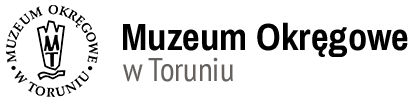 zapytanie ofertowedla zadania:„Badanie sprawozdania finansowego za rok obrotowy 2021 i 2022 r. w Muzeum Okręgowym w Toruniu”ZamawiającyMuzeum Okręgowe w ToruniuRynek Staromiejski 1, 87-100 ToruńTel: 056-660-56-12 wew. 1e-mail: muzeum@muzeum.torun.plhttp://www.muzeum.torun.pl, http://bip.muzeum.torun.plTryb udzielenia Zamówienia PublicznegoPostępowanie prowadzone w trybie zapytania ofertowego zgodnie z regulaminem udzielania przez Muzeum Okręgowe w Toruniu zamówień publicznych.Zamawiający zastrzega sobie prawo do wyboru tylko jednej, najkorzystniejszej oferty. Opis przedmiotu ZamówieniaPrzedmiotem zamówienia jest badanie sprawozdania finansowego za rok obrotowy:WARIANT I 2021 i 2022 r. w Muzeum Okręgowym w Toruniu obejmujące okresy od 01.01.2021 r. do 31.12.2021 r. i od 01.01.2022 r. do 31.12.2022 r. WARIANT II 2021 r. w Muzeum Okręgowym w Toruniu obejmujące okres od 01.01.2021 r. do 31.12.2021 r. oraz sporządzenie przez biegłego rewidenta pisemnego sprawozdania  z badania wraz oceną o tym, czy sprawozdanie finansowe Muzeum  jest prawidłowe oraz rzetelne i jasno przedstawia sytuację majątkową i finansowa oraz wyniki Muzeum. Zbadane sprawozdanie finansowe wraz ze sprawozdaniem z badania biegłego rewidenta w wersji elektronicznej oraz w liczbie egzemplarzy określonej w umowie.Dane informacyjne o podlegającej badaniu instytucji kultury stanowią  załącznik nr 1 do Zapytania.Muzeum Okręgowe w Toruniu  w roku 2021 spełnia dwa warunki  z art. 64 ust. 1 pkt. 4 a i b ustawy z dnia 29 września 1994 roku o rachunkowości, które  powodują,  że  roczne  sprawozdanie finansowe instytucji podlega badaniu przez biegłego rewidenta. Warunki te dotyczą zatrudnienia (średnioroczne zatrudnienie w przeliczeniu na pełne etaty wyniosło co najmniej 50 osób) oraz sumy aktywów bilansu na koniec roku obrotowego, która powinna stanowić równowartość w walucie polskiej co najmniej 2 500 000 euro. Średnioroczne zatrudnienie w przeliczeniu na pełne etaty w 2020r. wyniosło 106 etatów. Suma bilansowa na koniec roku 2020 wyniosła 40.670.028,09 zł  (to jest 8.812.955,73 euro wg średniego kursu NBP na dzień bilansowy, tj. 31 grudnia 2020r. 1 euro=4,6148 zł).Kod Wspólnego Słownika Zamówień: kod CPV – 79212100-4 Usługi audytu finansowegoTerminy realizacji ZamówieniaZa rok 2021:Od 27 grudnia 2021 r. do 16 maja 2022 r. Za rok 2022:Od 1 października 2022 r. do 15 maja 2023 r.Warunki udziału w postępowaniu ofertowymOferty mogą składać podmioty uprawnione do badania sprawozdań finansowych spełniające kryteria bezstronności i niezależności określone w art. 56 ust. 2-4 ustawy z dnia 7 maja 2009 roku o biegłych rewidentach i ich samorządzie, podmiotach uprawnionych do badania sprawozdań finansowych, o nadzorze publicznym (t.j. Dz. U. z 2016 r. poz. 1000, 1948) oraz wpisane na listę podmiotów uprawnionych do badania sprawozdań finansowych prowadzoną przez Krajową Izbę Biegłych Rewidentów.Oprócz wymagań określonych w ust. 1 wskazane jest, aby oferenci posiadali udokumentowane doświadczenie w zakresie badań sprawozdań finansowych instytucji kultury.Składając ofertę podmiot uprawniony do badania sprawozdań finansowych załącza jednocześnie oświadczenie o spełnianiu wymogów określonych w ust. 1, stanowiące załącznik nr 2 do niniejszego zapytania ofertowego.Oferta, według załącznika nr 3 do zapytania ofertowego na wybór  biegłego rewidenta, powinna zawierać co najmniej:numer podmiotu uprawnionego do wykonywania badania sprawozdań finansowych nadany przez Krajową Radę Biegłych Rewidentów;numer biegłego rewidenta z rejestru biegłych rewidentów prowadzonego przez Krajową Izbę Biegłych Rewidentów;wykaz wykonywanych przez podmiot uprawniony, w ciągu 5 poprzedzających lat, usług w zakresie badania sprawozdań finansowych podmiotów, które otrzymywały/dysponowały środkami publicznymi, w tym udokumentowane doświadczenie z zakresu badań sprawozdań finansowych ze szczególnym uwzględnieniem instytucji kultury;wykaz wykonywanych przez wyznaczonego do badania biegłego rewidenta do 5 lat wstecz, usług w zakresie badania sprawozdań finansowych podmiotów, które otrzymywały/dysponowały środkami publicznymi, w tym udokumentowane doświadczenie z zakresu badań sprawozdań finansowych ze szczególnym uwzględnieniem instytucji kultury;kalkulację wynagrodzenia brutto podmiotu przeprowadzającego badanie obejmującą wszystkie koszty związane z badaniem m.in.: dojazdu, zakwaterowania, powielania, oprawiania, wysyłki dokumentów związanych z badaniem i inne dla obu wariantów. Wynagrodzenie brutto musi być podane w polskich złotych;termin wykonania badania, po roku obrotowym podlegającemu badaniu;potwierdzone za zgodność z oryginałem zaświadczenie o wpisie podmiotu uprawnionego do badania sprawozdania finansowego na listę podmiotów uprawnionych do badania sprawozdań finansowych prowadzoną przez Krajową Izbę Biegłych Rewidentów;potwierdzone za zgodność z oryginałem zaświadczenie o wpisie biegłego rewidenta, który będzie dokonywał badania sprawozdania finansowego instytucji kultury, której dotyczy oferta, na listę prowadzoną przez Krajową Izbę Biegłych Rewidentów.oświadczenie – informacja o danych osobowych – wg. wzoru zał. nr 4Złożona oferta nie podlega uzupełnieniu. Oferta niespełniająca określonych zasad oraz warunków opisanych w ogłoszeniu o konkursie ofert będzie odrzucona.Termin i miejsce/sposób składania oferty Ofertę podpisaną w formie skanu wraz z wymaganymi dokumentami należy złożyć w nieprzekraczanym terminie do 23 grudnia 2021 r. do godz. 9:00 na adres e-mail: muzeum@muzeum.torun.pl.Jednocześnie Wykonawca, który złożył najkorzystniejszą ofertę,  będzie zobowiązany dostarczyć oryginał oferty wraz z wymaganymi dokumentami przed podpisaniem umowy.Zawiadomienie o wyborze najkorzystniejszej oferty O wyborze najkorzystniejszej oferty Zamawiający powiadomi Wykonawców drogą mailową.Po wyborze oferty Zamawiający powiadomi Wykonawcę, którego oferta została wybrana, na który z wariantów zostanie zawarta umowa.Umowa z Wykonawcą, którego oferta została wybrana, zostanie zawarta na warunkach określonych w niniejszym zaproszeniu do złożenia oferty, w terminie wskazanym przez Zamawiającego. W dniu podpisania umowy Wykonawca zobowiązany będzie przedstawić oryginał złożonej przez siebie oferty, o ile nie uczynił tego wcześniej.Osoby reprezentujące Wykonawcę przy podpisaniu umowy, powinny posiadać stosowne pełnomocnictwo oraz dokumenty potwierdzające ich tożsamość.Osoby uprawnione do kontaktu z WykonawcamiOsobą wyznaczoną do kontaktu z Wykonawcami jest Mariusz Ruszkiewicz – główny księgowy, tel. 56 660 56 27, e-mail  m.ruszkiewicz@muzeum.torun.pl, od pon. do pt. w godzinach pomiędzy 9:00-15.00.Zamawiający informuje, że może unieważnić postępowanie bez podania przyczyny na każdym jego etapie. Zamawiający zastrzega sobie prawo do przedłużenia terminu składania oferty bez podania przyczyn i ponoszenia jakichkolwiek skutków prawnych i finansowych.Inne informacjeTermin związania ofertą wynosi 30 dni. Kryterium wyboru oferty 100% cena.W przypadku, gdy okaże się, że Wykonawca, którego oferta została wybrana będzie uchylał się od zawarcia umowy zamawiający może wybrać ofertę najkorzystniejszą spośród pozostałych ofert, bez przeprowadzenia ich ponownej oceny.ZałącznikiZałącznikami do niniejszego zamówienia są:Załącznik nr 1 – dane informacyjne,Załącznik nr 2 – oświadczenie,Załącznik nr 3 – wzór oferty,Załącznik nr 4 – RODO.